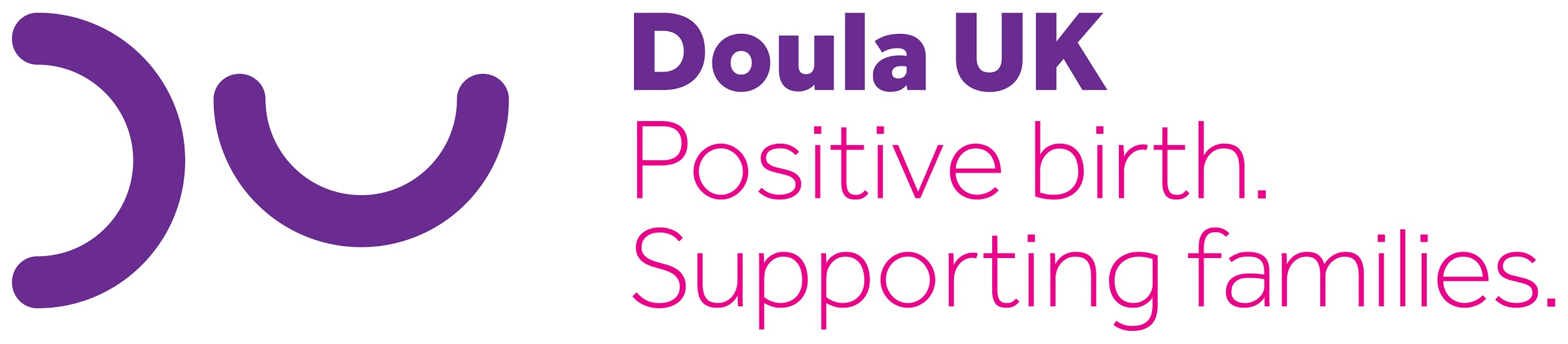 As doulas oferecem apoio flexível e continuo às famílias  durante a gravidez, trabalho de parto e parto, e no período pós-parto imediato.Fundada em  2001, a Doula UK CIC é a associação de doulas de parto e pós-parto do Reino Unido, Irlanda e Ilhas do CanalFundo de acesso a DoulasDirectório “Find a Doula”Dias introdutóriosConferênciaEventos comunitáriosRevista “The Doula”AcreditaçãoMentoriaApoioRecursos para pais e profissionais de saúdePara mais informações: www.doula.org.ukOs membros da Doula UK:•  Completaram um curso inicial.•  Passaram (ou ainda estão a passar) pelo processo de reconhecimento da Doula UK  – um período de mentoria facilitado por uma doula experiente.•  Estão continuamente a aprender e a desenvolverem-se profissionalmente, com o apoio da Doula UK e dos seus membros.•  Receberam orientações no sentido de possuírem um seguro apropriado à função e de disponibilizarem aos seus clientes um acordo claro e escrito.•  Estão empenhados em respeitar a filosofia da Doula UK, o seu código de conduta, as orientações sobre alimentação de bebés e outras guidelines existentes de melhores práticasInvestigação:Existe evidência disponível que demonstra que ter o apoio de uma doula pode levar a:•  Risco reduzido de parto por cesariana † *•  Risco reduzido de parto instrumental†*•  Menor necessidade de utilização de analgésicos ou epidural durante o parto†*•  Taxa reduzida de induções do parto†*•  Redução do tempo de trabalho de parto †•  Aumento da satisfação parental em relação ao parto †•  Probabilidade aumentada de iniciar a amamentação*•  Probabilidade aumentada de estabelecer a amamentação e continuar a amamentar durante as primeiras 6 semanas** Brigstocke S. MIDIRS Midwifery Digest, vol 24, no 2, 2014, pp 157-160† Hodnett ED, Gates S, Hofmeyr G, Sakala C. Continuous support for women during childbirth. Cochrane Database of Systematic Reviews 2013, Issue 7. Art. No.: CD003766. DOI: 10.1002/14651858.CD003766.pub5